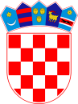   REPUBLIKA HRVATSKAVARAŽDINSKA ŽUPANIJA         OPĆINA VINICAPovjerenstvo za provedbu postupakajednostavne nabaveKLASA: 406-03/23-01/04URBROJ: 2186-11-23-2Vinica, 25. kolovoz 2023. godinePOZIV ZA DOSTAVU PONUDAVrsta postupka nabave: Postupak jednostavne nabavePredmet nabave:  Komunalna oprema za uređenje javnih i zelenih površina na području Općine VinicaEvidencijski broj nabave: E-67/231. OPĆI PODACINaručitelj OPĆINA VINICA, Marčan, Vinička 5, 42207 Vinica, OIB: 19913793314, pokrenuo je postupak jednostavne nabave Komunalna oprema za uređenje javnih i zelenih površina na području Općine Vinica, a za koji sukladno članku 15. Zakona o javnoj nabavi (N.N. 120/16) nije obvezan provesti jedan od postupaka Zakona o javnoj nabavi obzirom da je procijenjena vrijednost predmeta nabave (bez PDV-a) manja od 26.544,56 € te se nabava predmeta smatra jednostavnom nabavom.1.1. Naziv javnog naručitelja: Općina Vinica, Marčan, Vinička 5, 42207 Vinica
                                                   OIB: 19913793314
                                                   Tel: 042/722-233
                                                   Adresa elektroničke pošte: opcina.vinica@vinica.tcloud.hrNa  temelju članka 9. Pravilnika o provedbi postupaka jednostavne nabave pozivamo zainteresirane gospodarske subjekte na dostavu ponude sukladno slijedećim uvjetima i zahtjevima:2. PODACI O PREDMETU NABAVE2.1. Opis predmeta nabave i tehničke specifikacije:          Komunalna oprema za uređenje javnih i zelenih površina na području Općine Vinica          CPV 39113600-3 (Klupe) i CPV 39224340-3 (Koš)Opseg i količina predmeta nabave opisani su u Troškovniku robe koji je u prilogu ovog poziva (PRILOG II). Ponuditelj ne smije mijenjati količine ili opise predmeta nabave u Troškovniku te ni na bilo koji način mijenjati sadržaj Troškovnika. Ponuda mora u potpunosti zadovoljiti sve tražene uvjete iz opisa predmeta nabave u Troškovniku. Jedinične cijene svake stavke i ukupna cijena u Troškovniku moraju biti zaokružene na dvije decimale, sve stavke troškovnika moraju biti ispunjene. Ukoliko ponuditelj propusti ponuditi neku stavku u troškovniku njegova ponuda bit će odbijena. Prilikom ispunjavanja Troškovnika ponuditelj cijenu stavke izračunava množenjem jedinične cijene i količine, ukupna cijena upisuje se u eurima, bez PDV-a, a iznos PDV-a i cijena ponuda s PDV-om iskazuje se zasebno.2.2. Kriteriji za odabir ponude: ekonomski najpovoljnija ponuda.	Kriteriji za ocjenu ekonomski najpovoljnije ponude: Cijena: najjeftinija cijena Najbolji omjer cijene i kvalitete: 1.	Kvaliteta- materijal za klupu- corten čelik i drvo ariš-materijal za koš- corten čelik2.	Tehničke karakteristike- koš za smeće sa utisnutom logom Općine Vinica3.	Iskustvo osoba- iskustvo radnika na takvim poslovima i s materijalima koji su navedeni u Troškovniku 4.	Usluge nakon prodaje i tehnička pomoć nakon isporuke (popravci i zamjena novim)UP=Pp-Pk-Ptk-Pio-PtpUp- usklađena cijenaPp- cijena ponudePk- novčana vrijednost kvalitete materijalaPtk- novčana vrijednost tehničkih karakteristikaPio- novčana vrijednost iskustva osobaPtp- novčana vrijednost tehničke pomoćiCjenovni kriterij- cijena iskazana u ponudi koja se ocjenjujeNe-cjenovni kriterij:	Kvaliteta materijala:a)	Materijal traženi u troškovniku- 5.000,00 €b)	Materijal različit od navedenog u troškovniku- 0,00 €Tehničke karakteristikea)	Udovoljavanju nacrta priloženih u nabavi- 2.000,00 €b)	Mogućnost izrade loga- 2.000,00 € Iskustvo osobljaa)	Izrada takvih klupa i koševa- 1.000,00 €b)	Izrada sličnih klupa i koševa- 500,00 €Usluge nakon prodaje i tehnička pomoća)	Jamstveni rok od 5 godina- 1.000,00 €b)	Jamstveni rok od 7 godina- 2.000,00 €c)	Jamstveni rok od 10 godina- 5.000,00 €2.3. Procijenjena vrijednost nabave: 23.470,00 € bez PDV-a odnosno 29.337,50 € s PDV-om2.4 . Uvjeti nabave:1. Način izvršenja -jednokratno, temeljem ugovora2. Rok izvršenja: 90 dana od dana sklapanja Ugovora3. RAZLOZI ISKLJUČENJA PONUDITELJAPonuditelj mora dokazati da ne postoje razlozi isključenja iz postupka nabave sukladno navedenim odredbama.3.1. Obvezni razlozi isključenjaJavni naručitelj obvezan je iz postupka javne nabave isključiti ponuditelja:3.1.1. Gospodarski subjekt koji ima poslovni nastan u Republici Hrvatskoj ili osoba koja je član upravnog, upravljačkog ili nadzornog tijela ili ima ovlasti zastupanja, donošenja odluka ili nadzora toga gospodarskog subjekta i koja je državljanin Republike Hrvatske pravomoćnom presudom osuđenog za:a) sudjelovanje u zločinačkoj organizaciji, na temelju- članka 328. (zločinačko udruženje) i članka 329. (počinjenje kaznenog djela u sastavu zločinačkog udruženja) Kaznenog zakona
- članka 333. (udruživanje za počinjenje kaznenih djela), iz Kaznenog zakona („Narodne novine“, br. 110/97., 27/98.,  50/00., 129/00., 51/01., 111/03., 190/03., 105/04., 84/05., 71/06., 110/07., 152/08., 77/11. i 143/12.)b) korupciju, na temelju- članka 252. (primanje mita u gospodarskom poslovanju), članka 253. (davanje mita u gospodarskom poslovanju), članka 254. (zlouporaba u postupku javne nabave), članka 291. (zlouporaba položaja i ovlasti), članka 292. (nezakonito pogodovanje), članka 293. (primanje mita), članka 294. (davanje mita), članka 295. (trgovanje utjecajem) i članka 296. (davanje mita za trgovanje utjecajem) Kaznenog zakona
- članka 294. a (primanje mita u gospodarskom poslovanju), članka 294.b (davanje mita u gospodarskom poslovanju), članka 337. (zlouporaba položaja i ovlasti), članka 338 (zlouporaba obavljanja dužnosti državne vlasti), članka 343. (protuzakonito posredovanje), članka 347.  (primanje mita) i članka 348. (davanje mita) iz Kaznenog zakona („Narodne novine“, br. 110/97., 27/98.,  50/00., 129/00., 51/01., 111/03., 190/03., 105/04., 84/05., 71/06., 110/07., 152/08., 77/11. i 143/12.)c) prijevaru, na temelju- članka 236. (prijevara), članka 247. (prijevara u gospodarskom poslovanju), članka 256. (utaja poreza ili carine) i članka 258. (subvencijska prijevara) Kaznenog zakona 
- članka 224. (prijevara), članka 293. (prijevara u gospodarskom poslovanju) i članka 286. (utaja poreza i drugih davanja) iz Kaznenog zakona („Narodne novine“ br. 110/97, 27/98., 50/00., 129/00., 51/01., 111/03., 190/03., 105/04., 84/05., 71/06., 110/07., 152/08., 77/11. i 143/12.)d) terorizam ili kaznena djela povezana s terorističkim aktivnostima, na temelju- članka 97. (terorizam), članka 99. (javno poticanje na terorizam), članka 100. (novačenje za terorizam), članka 101. (obuka za terorizam) i članka 102. (terorističko udruženje) Kaznenog zakona
- članka 169. (terorizam), članka 169.a (javno poticanje na terorizam) i članka 169. (novačenje i obuka za terorizam) iz Kaznenog zakona („Narodne novine“ br. 110/97, 27/98., 50/00., 129/00., 51/01., 111/03., 190/03., 105/04., 84/05., 71/06., 110/07., 152/08., 77/11. i 143/12.)e) pranje novca ili financiranje terorizma, na temelju- članka 98. (financiranje terorizma) i članka 265. (pranje novca) Kaznenog zakona
- članka 279. (pranje novca) iz Kaznenog zakona („Narodne novine“ br. 110/97, 27/98., 50/00., 129/00., 51/01., 111/03., 190/03., 105/04., 84/05., 71/06., 110/07., 152/08., 77/11. i 143/12.)f) dječji rad ili druge oblike trgovanja ljudima, na temelju- članka 106. (trgovanje ljudima) Kaznenog zakona
- članka 175. (trgovanje ljudima i ropstvo) iz Kaznenog zakona („Narodne novine“ br. 110/97, 27/98., 50/00., 129/00., 51/01., 111/03., 190/03., 105/04., 84/05., 71/06., 110/07., 152/08., 77/11. i 143/12.)Za potrebe utvrđivanja gore navedenih okolnosti gospodarski subjekt dostavlja Izjavu (PRILOG III). Izjavu daje osoba ovlaštena po zakonu za zastupanje gospodarskog subjekta. Izjava ne smije biti starija od 3 mjeseca računajući od dana početka postupka nabave.3.1.2. Ako nije ispunio obvezu plaćanja dospjelih poreznih obveza i obveza za mirovinsko i zdravstveno osiguranje, osim ako mu je sukladno posebnim propisima odobrena odgoda plaćanja navedenih obveza.Kao dokaz ponuditelj dostavlja potvrdu Porezne uprave o stanju duga koja ne smije biti starija od 30 dana računajući od dana početka postupka jednostavne nabave.3.2. Kriteriji za odabir gospodarskog subjektaU postupku jednostavne nabave ponuditelji moraju dokazati sposobnost za obavljanje djelatnosti.3.2.1. Uvjeti za obavljanje profesionalne djelatnostiGospodarski subjekt mora biti upisan u sudski, obrtni, strukovni ili drugi odgovarajući registar u državi poslovnog nastana.Kao dokaz potrebno je kao prilog ponudi dostaviti:1. Izvadak iz sudskog, obrtnog ili drugog odgovarajućeg registra  države sjedišta gospodarskog subjekta. Izvod ne smije biti stariji od tri mjeseca računajući od dana slanja poziva na dostavu ponude.3.2.2. Tehnička i stručna sposobnostTehničku i stručnu sposobnost ponuditelj dokazuje popisom izvršenih ugovora o opremanju komunalnom opremom.4. ODREDBE O PONUDIPonuda se dostavlja na priloženom Ponudbenom listu koji mora biti potpisan i ovjeren od strane Ponuditelja, zajedno sa popunjenim i potpisanim Troškovnikom, sa priloženim traženim dokazima sposobnosti i izjavama.Naručitelj neće prihvatiti ponudu koja ne ispunjava uvjete i zahtjeve vezane uz predmet nabave iz ovog Poziva.Ponuda sadrži:a) Ponudbeni list – pravilno ispunjen i potpisan od strane ponuditelja (PRILOG I)b) Troškovnik – pravilno ispunjen i potpisan od strane ponuditelja (PRILOG II)c) Dokumente kojima ponuditelj dokazuje da ne postoje obvezni razlozi isključenja (Izjava o nekažnjavanju, Potvrda Porezne uprave)d) Tražene dokaze pravne i poslovne sposobnostiPonuda se piše neizbrisivom tintom ili pisačem te mora biti uvezena tako da se onemogući naknadno vađenje ili umetanje listova, a stranice se označavaju na način da je vidljiv redni broj stranice i ukupan broj stranica ponude. Ponuda se izrađuje na hrvatskom jeziku i latiničnom pismu.5. NAČIN DOSTAVLJANJA PONUDE1. Rok za dostavu ponude: Ponude se dostavljaju najkasnije do 30. kolovoza 2023. godine do 12,00 sati, bez obzira na način dostave.2. Način dostave ponude: Ponuda se predaje neposredno na urudžbeni zapisnik naručitelja ili dostavlja preporučenom poštanskom pošiljkom na adresu naručitelja, u zatvorenoj omotnici na kojoj mora biti naznačeno:OPĆINA VINICA Marčan, Vinička 5, 42207 Vinicas naznakom:PONUDA ZA NABAVUNabava komunalne opreme za uređenje javnih i zelenih površina na području Općine VinicaN E      O T V A R A T Ia na poleđini: naziv i adresa ponuditelja. Ponuda se može dostaviti i u elektronskom obliku na e-mail: opcina.vinica@vinica.tcloud.hr . U slučaju dostave elektronskom poštom, troškovnik, izjave i dokazi iz točke II.4 moraju biti skenirani.3. Otvaranje ponuda: Otvaranje ponuda provode predstavnici naručitelja i nije javno. Ponuda pristigla nakon isteka roka za dostavu ponuda neće se otvarati te će se kao zakašnjela ponuda vratiti ponuditelju koji ju je dostavio.Naručitelj će o postupku otvaranja i pregleda sastaviti zapisnik o otvaranju, pregledu i ocjeni ponuda.6. BITNI UVJETI ZA IZVRŠENJE UGOVORA O NABAVIOdabrani ponuditelj u obvezi je izvršiti predmet nabave sukladno roku, kvaliteti, uvjetima i pojedinačnim cijenama navedenim u ponudi te troškovniku.1. Jamstvaa) jamstvo za uredno ispunjenje ugovora	Odabrani ponuditelj će u roku od osam dana od dana potpisivanja ugovora dostaviti Naručitelju jamstvo za uredno izvršenje ugovora u obliku bjanko zadužnice na iznos od 10% ukupne vrijednosti ugovora o nabavi (bez PDV-a).b) jamstvo za otklanjanje nedostataka u jamstvenom rokuPonuditelj je obvezan u roku od deset dana od dana potpisa Zapisnika o primopredaji Naručitelju uručiti jamstvo za otklanjanje nedostataka u jamstvenom roku koje se predaje u obliku bjanko zadužnice ovjerene kod javnog bilježnika u iznosu od 10% ukupne vrijednosti nabave (bez PDV-a). Trajanje jamstva mora biti sukladno ponuđenom jamstvenom roku koji iznosi minimalno 5 godina.7. OSTALO1. Osoba zadužena za kontakt: Ana Cvetko , tel. 042/722 233, e mail: ana.cvetko@vinica.hr 2. Obavijest o rezultatima nabave: Naručitelj neće prihvatiti ponudu koja ne ispunjava uvjete i zahtjeve vezane uz cjelokupni predmet nabave iz ovog Poziva i zadržava pravo odbiti sve ponude i poništiti postupak ukoliko niti jedna ponuda ne odgovara svrsi nabave ili ako prelazi osigurana sredstva, odnosno u drugim opravdanim slučajevima prema odluci Naručitelja. Na osnovu rezultata pregleda i ocjene ponuda od strane ovlaštenih predstavnika, naručitelj će odabrati najpovoljniju ponudu najkasnije u roku od 30 dana od dana isteka roka za dostavu ponuda. Pisanu obavijest o rezultatima nabave Naručitelj dostavlja svim ponuditeljima na dokaziv način.Protiv odluke o odabiru ili odluke o poništenju nije moguće izjaviti žalbu.Na ovaj postupak ne primjenjuju se odredbe Zakona o javnoj nabavi. Naručitelj zadržava pravo poništiti ovaj postupak nabave u bilo kojem trenutku odnosno ne odabrati niti jednu ponudu, a sve bez ikakvih obveza ili naknada bilo koje vrste Ponuditeljima. NaručiteljOpćina VinicaPrilozi:1. Ponudbeni list (PRILOG I)
2. Troškovnik (PRILOG II)
3. Izjava o nekažnjavanju (PRILOG III)
4. Izjava ponuditelja o dostavi jamstva za otklanjanje nedostataka (PRILOG IV)